Koloniophold for pensionister: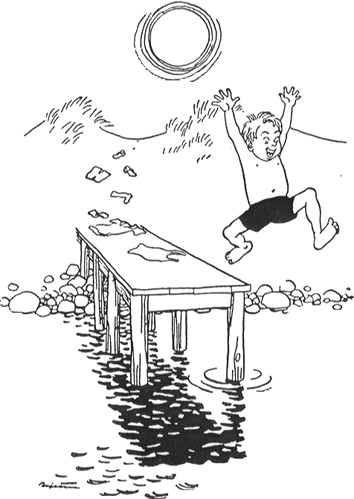 Datoer for pensionist-kolonierne i 2019:Broager i uge 19 (6. – 11.5.2019)Vesterhavsgården i uge 26 (24. - 29.6.2019)Solgården i uge 33 (12. - 17.8.2019)Tilmelding til koloniophold sendes tilHelle Drastrup - mail helle@drastrup.com ellerRosenstandsvej 36, 2920 CharlottenlundFra 1.12.18 - 31.12.18!Solhilsen fra Kolonibanden